北京大学化学与分子工程学院2021年夏令营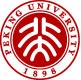 个  人  陈  述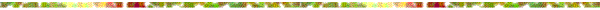 姓名：                              请用大约1500字介绍你的学术背景、将来攻读研究生阶段的学习和研究计划、研究生毕业后的就业目标等。个人陈述应由申请人独立完成，如发现是由他人协助完成，将取消申请人资格。申请人签名：                                        日期：       年       月       日